Application must be returned by March 03, 2023, to: The Connecticut Building Congress Scholarship Fund, Inc., ℅ DiBlasi Associates, P.C., 500 Purdy Hill Road - Suite 10, Monroe, CT  06468; phone (203) 452-1331 x108;fax (203) 268-8103; email TomD@DiBlasi-Engrs.com.Applications are only accepted from Connecticut-resident students who will be studying construction industry-related subjects in college, e.g. architecture, construction-related engineering, construction management, planning, drafting, etc. Note:  An electronic version of this application (Microsoft Word format) can be obtained from the CBC website at http://www.cbc-ct.org/CBC_ScholarshipImportant Note: You must submit the following information in addition to this application (except for letters of recommendation). If you fail to submit this information, your application may not be considered.   	An essay on a separate sheet of paper or text file of not more than 500 words which explains how your planned studies will relate to a career in the construction industry.  	A transcript of your high school grades, including grading scale, your class standing and results of SAT/ACT tests.  	A copy of your Student Aid Report or FAFSA (from the Federal Student Aid Program -  www.fafsa.ed.gov ) and Custodial Parent's Statement (from the College Board), if applicable.	Letters of recommendation (optional). Extracurricular School ActivitiesPlease list all high school activities in which you have participated (e.g. student government, sports, music, clubs, etc.).  Note special awards, honors and offices held.  (Note:  Boxes will expand as you type)Work ExperiencePlease list your paid work experience during high school.  (Note:  Boxes will expand as you type)Outside Activities   Please list any outside activities during high school including but not limited to volunteer and community service.  (Note:  Boxes will expand as you type)Academic HonorsPlease list all academic honors and achievements that you received during high school.  (Note:  Boxes will expand as you type)              (if you need extra space, please attach additional sheets of paper)College ApplicationsList the names of those colleges to which you have applied and indicate the status of those applications as well as the amount of financial aid offered by the colleges.Field of StudyOther ScholarshipsList the name(s) of any other scholarship(s) you have applied for, and the status of these applications.How do you plan to pay for your college education? (Note:  Box will expand as you type)Unusual CircumstancesPlease describe any unusual family or personal circumstances you would like the scholarship committee to take into consideration when reviewing your application.  (Note:  Box will expand as you type)I acknowledge decisions of the Connecticut Building Congress Scholarship Fund are final.  I certify that the information provided is complete and accurate to the best of my knowledge.  If requested, I agree to provide proof of information I have given in this application.I became aware of the Connecticut Building Congress Scholarship through:Send the completed application, including the attachments required on page 1 of the application, to:Your application and all required attachments must be received by March 03, 2023.Applications received after that date may not be considered.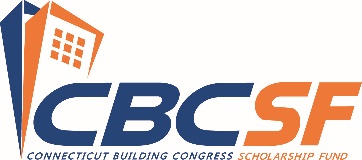 Scholarship Application 2023Name (Last, First, Middle Initial):Name (Last, First, Middle Initial):Address:City: State:Zip:Phone:Email:Birth date:Parents’/Guardians’ Data:Parents’/Guardians’ Data:NamesNamesNamesOccupationsOccupationsOccupationsAnnual IncomeTotal College Savings: Total College Savings: Sibling Data:Name(s)Name(s)Age(s)Age(s)Age(s)School / CollegeSchool / CollegeSchool / CollegeYour high school:Your high school:City:State:Zip:Phone:ActivityDescription(include honors won, letters earned, etc.)Grade Level or Post Graduate (PG)Grade Level or Post Graduate (PG)Grade Level or Post Graduate (PG)Grade Level or Post Graduate (PG)Grade Level or Post Graduate (PG)Approximate Time SpentApproximate Time SpentIf applicable, do you plan to participate in college?ActivityDescription(include honors won, letters earned, etc.)9101112PGHours per WeekWeeks per YearIf applicable, do you plan to participate in college?EmployerPositionGrade Level or Post Graduate (PG)Grade Level or Post Graduate (PG)Grade Level or Post Graduate (PG)Grade Level or Post Graduate (PG)Grade Level or Post Graduate (PG)Approximate Time SpentApproximate Time SpentWhen were you employed?When were you employed?EmployerPosition9101112PGHours per WeekWeeks per YearSchool YearSummer / School BreakActivityDescription(include honors won, letters earned, etc.)Grade Level or Post Graduate (PG)Grade Level or Post Graduate (PG)Grade Level or Post Graduate (PG)Grade Level or Post Graduate (PG)Grade Level or Post Graduate (PG)Approximate Time SpentApproximate Time SpentIf applicable, do you plan to participate in college?ActivityDescription(include honors won, letters earned, etc.)9101112PGHours per WeekWeeks per YearIf applicable, do you plan to participate in college?HonorGrade Level or Post Graduate (PG)Grade Level or Post Graduate (PG)Grade Level or Post Graduate (PG)Grade Level or Post Graduate (PG)Grade Level or Post Graduate (PG)Level of RecognitionLevel of RecognitionLevel of RecognitionLevel of RecognitionHonor9101112PGSchoolState/ RegionalNationalInter-nationalCollegeAnnual Cost(Tuition + R&B)Application StatusFinancial Aid OfferedFinancial Aid OfferedCollegeAnnual Cost(Tuition + R&B)Application StatusGrantsLoansCollege Major(s):College Major(s):Upon graduation what degree do you expect to receive and how many years do you expect it will take?Upon graduation what degree do you expect to receive and how many years do you expect it will take?Scholarship NameAwarding OrganizationScholarship AmountStatusApplicant's Signature:Date:Parent/Guardian's Signature:Date:Guidance CounselorGuidance CounselorGuidance CounselorGuidance CounselorGuidance CounselorGuidance CounselorACE Mentor ProgramACE Mentor ProgramACE Mentor ProgramACE Mentor ProgramACE Mentor ProgramACE Mentor ProgramHartford Foundation for Public GivingHartford Foundation for Public GivingHartford Foundation for Public GivingHartford Foundation for Public GivingHartford Foundation for Public GivingHartford Foundation for Public GivingNavianceNavianceNavianceNavianceNavianceNavianceScholarship Search Sites:Scholarship Search Sites:Scholarship Search Sites:Scholarship Search Sites:Scholarship Search Sites:Scholarship Search Sites:  Bigfuture by the College Board  Bigfuture by the College Board  Bigfuture by the College Board  Scholarships.com  Scholarships.com  School Soup  School Soup  School Soup  The Scholarship Page  The Scholarship Page  Other:  Other:Other:Other:via mail:Connecticut Building Congress Scholarship Fund, Inc.℅ DiBlasi Associates, P.C.500 Purdy Hill Road, Suite 10Monroe, CT  06468via email:TomD@DiBlasi-Engrs.com [Type CBCSF Scholarship Application in Subject Line]via FAX:203-268-8103This application must be signed by the Applicant and the Applicant's Parent or Guardian.  Incorrect or incomplete applications may not be considered.  Please proofread your application before mailing.